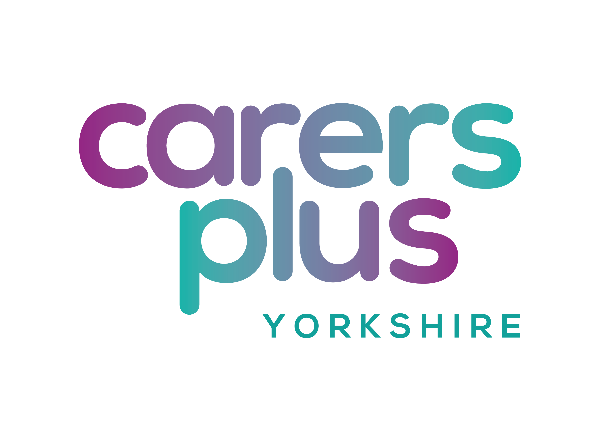 Parent Carers Connect - Peer Mentor Scheme Background: Carers Plus Yorkshire (CPY) are working with NYCC Autism Social Prescriber in Hambleton and Richmondshire to support parent carers to access peer support from parents with lived experience. We are recruiting and training volunteer peer mentors who will be matched with parents who currently have a child awaiting diagnosis or have recently received a neurodiverse diagnosis. Purpose of the Role:Volunteer Peer Mentors will listen, guide and support other parent carers who would benefit from one-to-one, small group support, and/or to talk to someone with lived experience. Mentors will support the person they are mentoring to engage and connect with social activities and peer support through already established community groups, enabling ongoing support beyond the limited time of the mentoring. Responsibilities:Provide one-to-one mentoring sessions for parent carers identified by Autism Social PrescriberListen to other parents and carers who need to talk to someone who is understanding and has been through a similar journeySupport parent carers to connect with relevant support groups in the communitySupport parent carers to access information and signpostingReduce isolation and increase peer support to other parents/carersTo work under the direction and supervision of the peer mentor project leadAccept training, supervision and support offered by Carers Plus YorkshireHighlight any safeguarding concerns to the peer mentor project leaderKey Skills required for the Role: Lived or professional experience of autism/neurodiverse conditions Be friendly and enthusiasticBe empatheticHave patience and be a good listener Have good communication skillsBe reliable and committed to the role Be able to work on your own with support from the peer mentor project leadWhat we expect from you:Weekly commitment to providing one-to-one mentoring sessions for a parent carer referred into the service. up to 1 hour a week providing mentoring support - this can be via phone call or face to face or attending community groupsAttend an initial training course delivered by Carers Plus Yorkshire (approx. 3 hrs) before commencing as a Peer MentorComplete and return feedback following every mentoring sessionContribute information for monitoring reports e.g. case studies What you can expect from us:Full induction, training and ongoing support Formal and informal supervisionReimbursement of travel and other out of pocket expenses Opportunities for personal developmentVolunteer Identification Enhanced DBSLocation:Hambleton and RichmondshireHow to apply:To find out more about the Peer Mentor Scheme please contact Heather Wright or Becky Wallis on 01609 780872 or email admin@carersplus.netOr visit our website www.carersplus.net  and a complete volunteer application form. 